T.C.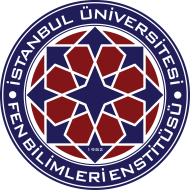 İSTANBUL ÜNİVERSİTESİFen Bilimleri Enstitüsü Müdürlüğü.……Anabilim Dalı BaşkanlığıDosya Kodu: 903.07.01                                                                               Konu: …….’nin Disiplinler Arası Öğretim Üyesi Değişikliği Teklifi Formları		          FEN BİLİMLERİ ENSTİTÜSÜ MÜDÜRLÜĞÜNE,	        ..................... Anabilim Dalı ...................... programı …. Eğitim-Öğretim yılı …. Yarıyılı müfredatında yer alan “………………………………..(…kredi)” dersini vermek üzere, Anabilim Dalımızda ve Üniversitemiz birimlerinde söz konusu dersi verecek öğretim üyesi bulunmaması nedeniyle .……………. Fakültesi …………….. Bölümü öğretim üyesi ………….. tarafından verilmek üzere 2547 sayılı Kanunun 40/a maddesine göre  ücret ödenerek görevlendirilmesi hakkında …….. tarihli Anabilim Dalı Kurul kararı ve ilgili formları ekte sunulmuştur.  Bilgilerinizi ve gereğini arz ederim.									e-İmzalı										Unvanı Adı Soyadı									Anabilim Dalı Başkanı	           EK:  Disiplinler Arası Öğretim Üyesi Değişikliği Teklifi Formu         Disiplinler Arası Öğretim Üyesi Görevlendirilme Dilekçe Formu         Anabilim Dalı Kurul Kararı